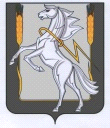 Совет депутатов Саккуловского сельского поселенияСосновского района Челябинской области	пятого созыва	Р Е Ш Е Н И Е п. Саккуловоот 20 июня  2020  года №  120О назначении выборов депутатовв Совет депутатов Саккуловского сельского поселения шестого созыва         В связи с истечением срока полномочий Совета депутатов Саккуловского сельского поселения пятого созыва, руководствуясь статьей 10 Закона Челябинской области от 29.06.2006 г. №36-ЗО «О муниципальных выборах в Челябинской области»,  Уставом  муниципального образования Саккуловское сельское поселение, Собрание депутатов Саккуловского сельского поселения пятого созыва  РЕШАЕТ:    1. Назначить выборы депутатов Совета депутатов Саккуловского сельского поселения шестого созыва на 13 сентября 2020 года.     2. Данное решение направить в избирательную комиссию Челябинской области, территориальную избирательную комиссию Сосновского района Челябинской области и избирательную комиссию муниципального образования Саккуловское  сельское поселение.     3. Опубликовать настоящее решение в газете «Сосновская нива» в установленные законом сроки.Председатель Совета депутатов                                                                 Саккуловского сельского поселения                                            Н.В. Заводова